Religia klasa VIII 20.04.2020Temat: Nie kradnijCzytamy strony z podręcznika 87-89.Zapisujemy w zeszycie temat katechezy i notatkę:Siódme przykazanie nakazuje uczciwe zdobywanie dóbr materialnych i troskę  o ich sprawiedliwy podział. Przykazanie to zakazuje przywłaszczania cudzej własności i zobowiązuje do naprawienia wyrządzonych szkód.Wykonujemy zadania 1 i 2  w ćwiczeniach pod tematem nr 27.Praca dla chętnych na ocenę celującą:Zaproponuj konkretne sposoby pomocy potrzebującym osobom z Twojej okolicy, biorąc pod uwagę wezwanie, że dobra powinny być dzielone sprawiedliwie.Prace pisemne (minimum 60 słów) proszę przesłać na adres: edyta.anasiak@gmail.comDla osób nie posiadających podręcznika:Tekst do przeczytania:Michał załatwiał sprawy w urzędzie w Radomiu. Kiedy skończył i wsiadał do samochodu, nagle zadzwonił telefon. Rozmowa była bardzo ważna, a Michał zamyślony. Nawet nie pamiętał, że postawił teczkę z dokumentami i pieniędzmi na ziemi obok samochodu. Po rozmowie szybko odjechał, śpieszył się do Warszawy. Teczka została. – Było w niej ponad 10 tysięcy złotych – przyznaje Michał – oraz wszystkie moje dokumenty. Byłem już pod Warszawą, kiedy zadzwonił telefon. Człowiek, który dzwonił, przedstawił się jako policjant. Zapytał mnie tylko, czy nie zostawiłem teczki i powiedział, że jeśli chcę ją odebrać, muszę wrócić. Kiedy dotarło do mnie, co się stało, zamarłem z przerażenia. Byłem pewien, że pieniędzy już nie będzie. Liczyłem tylko na dokumenty. Kiedy otwierałem teczkę, drżały mi ręce. W środku była cała kwota. Dowiedziałem się, że teczkę znaleźli młodzi ludzie spoza Radomia. Mogli wziąć wszystko i nikt by się o tym nie dowiedział. Zostawiłem dla nich znaleźne. To nieprawda, że dzisiaj młodzi ludzie nie mają żadnych zasad. Ci, którzy oddali teczkę, na pewno mają.Prawie wszyscy ludzie chcieliby być bogaci, posługiwać się najnowszymi urządzeniami technicznymi, jeździć nowoczesnymi samochodami, mieszkać w pięknych domach i wyjeżdżać na wspaniałe wakacje. Jest to zrozumiałe i przyczynia się do rozwoju świata. Nikt nie może jednak dążyć do zdobycia jak największej ilości dóbr materialnych w nieuczciwy sposób. Ludzie bogaci nie mogą być także obojętni na biednych i potrzebujących pomocy.Katechizm młodych o siódmym przykazaniu […] Siódme przykazanie odnosi się nie tylko do kradzieży, lecz również do niesprawiedliwego wstrzymywania wypłaty wynagrodzeń, do zaboru rzeczy znalezionych, które można zwrócić, i do innych oszustw. Siódme przykazanie swoim oskarżeniem obejmuje: pracodawców zatrudniających pracowników na warunkach uwłaczających ludzkiej godności; pracodawców nieprzestrzegających zawartych umów; roztrwanianie uzyskanych dochodów bez brania pod uwagę zobowiązań społecznych; sztuczne zawyżanie lub zaniżanie cen; narażanie na szwank miejsc pracy powierzonych współpracowników; łapówkarstwo i korupcję; namawianie podwładnych do wykonywania nielegalnych czynności; złe wykonywanie pracy lub domaganie się nieodpowiednich honorariów; szastanie własnością społeczną i niedbałe administrowanie; fałszowanie pieniędzy, rachunków i bilansów czy uchylanie się od płacenia podatków (Youcat, 428). Przywłaszczenie sobie własności intelektualnej jest także kradzieżą. Nie tylko plagiat jest kradzieżą. Kradzież własności intelektualnej zaczyna się od odpisywania w szkole, nielegalnego ściągania danych z Internetu, sporządzania niedozwolonych kopii względnie przerzucania skradzionych kopii na inne nośniki, a kończy się na handlowaniu skradzionymi koncepcjami i ideami. Każde przejęcie cudzej własności intelektualnej wymaga pozwolenia i uiszczenia odpowiedniej opłaty względnie wymienienia udziału intelektualnego inicjatora w nowo powstałym dziele (Youcat, 429).Zadania z ćwiczeń (można przepisać do zeszytu):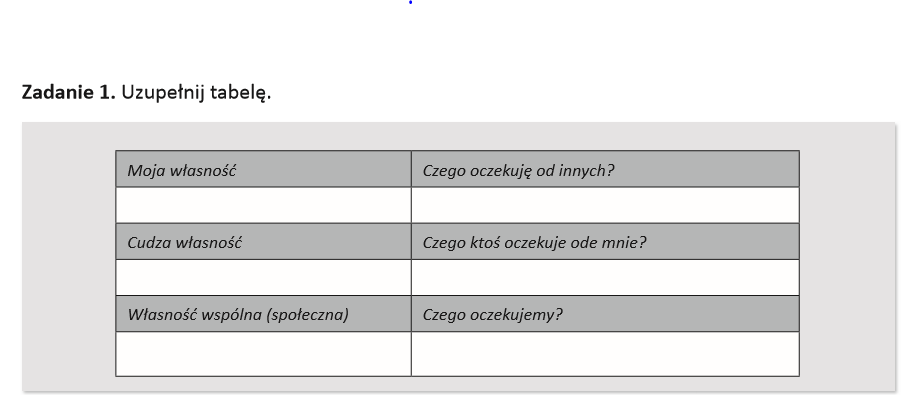 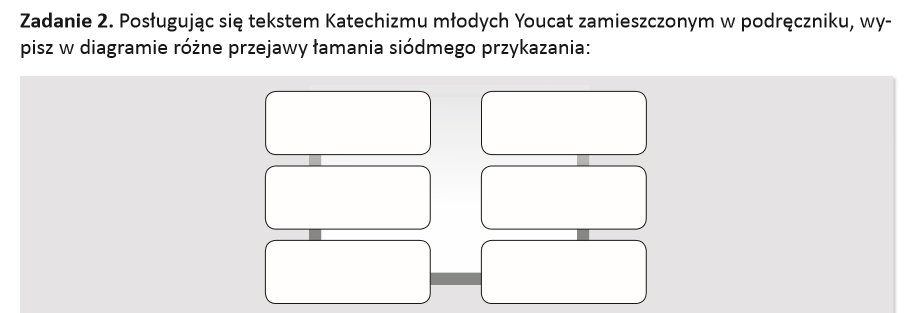 